ChinaChinaChinaChinaAugust 2029August 2029August 2029August 2029MondayTuesdayWednesdayThursdayFridaySaturdaySunday12345Army Day678910111213141516171819202122232425262728293031NOTES: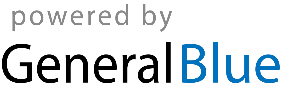 